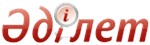 Об утверждении Правил регистрации актов о назначении проверки, уведомлений о приостановлении, возобновлении, продлении сроков проверки, об изменении состава участников и предоставлении информационных учетных документов о проверке и ее результатахПриказ Генерального Прокурора Республики Казахстан от 26 января 2016 года № 13. Зарегистрирован в Министерстве юстиции Республики Казахстан 23 февраля 2016 года № 13171      В соответствии с частью 2 статьи 146 Предпринимательского Кодекса Республики Казахстан от 29 октября 2015 года, руководствуясь подпунктом 4-1) статьи 11 Закона Республики Казахстан от 21 декабря 1995 года «О Прокуратуре», ПРИКАЗЫВАЮ:
      1. Утвердить прилагаемые Правила регистрации актов о назначении проверок, уведомлений о приостановлении, возобновлении, продлении сроков проверок, об изменении состава участников и представлении информационных учетных документов о проверках и их результатах.
      2. Признать утратившим силу приказ Генерального Прокурора Республики Казахстан от 29 мая 2015 года № 67 «Об утверждении Правил регистрации актов о назначении проверок, уведомлений о приостановлении, возобновлении, продлении сроков проверок, об изменении состава участников и представлении информационных учетных документов о проверках и их результатах» (зарегистрированный в Реестре государственной регистрации нормативных правовых актов № 11564, опубликованный в информационно-правовой системе нормативных правовых актов Республики Казахстан «Әділет» 5 августа 2015 года).
      3. Комитету по правовой статистике и специальным учетам Генеральной прокуратуры Республики Казахстан (далее - Комитет) обеспечить:
      1) государственную регистрацию настоящего приказа в Министерстве юстиции Республики Казахстан;
      2) официальное опубликование настоящего приказа в периодических печатных изданиях и в информационно-правовой системе «Әділет» в течение десяти календарных дней после его государственной регистрации;
      3) направление настоящего приказа заинтересованным субъектам правовой статистики и специальных учетов, а также территориальным органам Комитета для исполнения.
      4. Контроль за исполнением настоящего приказа возложить на Председателя Комитета.
      5. Настоящий приказ вводится в действие по истечении десяти календарных дней после дня его первого официального опубликования.      Генеральный Прокурор
      Республики Казахстан                       А. Даулбаев  Утверждены приказом   
 Генерального Прокурора  
 Республики Казахстан   
от 26 января 2016 года № 13   Правила
регистрации актов о назначении проверки, уведомлений
 о приостановлении, возобновлении, продлении сроков проверки, 
об изменении состава участников и предоставлении информационных
учетных документов о проверке и ее результатах   1. Общие положения       1. Настоящие Правила регистрации актов о назначении проверки, уведомлений о приостановлении, возобновлении, продлении сроков проверки, об изменении состава участников и предоставлении информационных учетных документов о проверке и ее результатах (далее - Правила) разработаны во исполнение части 2 статьи 146 Предпринимательского кодекса Республики Казахстана от 29 октября 2015 года (далее – Предпринимательский кодекс), Законов Республики Казахстан от 21 декабря 1995 года «О Прокуратуре», от 22 декабря 2003 года «О государственной правовой статистике и специальных учетах», а также других законодательных актов Республики Казахстан, регламентирующих порядок осуществления государственного контроля и надзора.
      2. Правила определяют порядок регистрации актов о назначении проверки (приказ, постановление, предписание и т.д.) (далее – акт о назначении проверки), уведомлений о приостановлении, возобновлении, продлении сроков проверки, об изменении состава участников и представлении информационных учетных документов о проверке и ее результатах.
      3. В настоящих Правилах используются следующие понятия:
      1) регистрация и учет проверок – комплекс мероприятий по регистрации актов о назначении проверки, актов о продлении сроков проверки, уведомлений о приостановлении, возобновлении, об изменении состава участников и представлении информационных учетных документов о проверке и ее результатах;
      2) электронный информационный учетный документ (далее - ЭИУД) – носитель правовой статистической информации в электронном виде, на основании которого формируются данные государственной правовой статистики и специальных учетов;
      3) система оценки рисков – комплекс мероприятий, проводимых органом контроля и надзора, с целью назначения проверок;
      4) проверяемые субъекты – физические лица, юридические лица, в том числе государственные органы, филиалы и представительства юридических лиц, за деятельностью которых осуществляются контроль и надзор;
      5) проверяемые объекты – имущество, находящееся на праве собственности или ином законном основании у проверяемого субъекта, подлежащее контролю и надзору;
      6) субъекты регистрации и учета – государственные органы, уполномоченные законами Республики Казахстан на проведение проверок деятельности физических лиц, юридических лиц, в том числе государственных органов, филиалов и представительств юридических лиц, за деятельностью которых осуществляются контроль и надзор;
      7) уполномоченный орган – государственный орган, осуществляющий в пределах своей компетенции статистическую деятельность в области правовой статистики и специальных учетов, уполномоченный на ведение учета и регистрации проверок.
      4. Регистрация и учет проверок осуществляется в целях сбора, учета, анализа и предоставления государственным органам, физическим и юридическим лицам достоверной и достаточной правовой статистической информации, формируемой по результатам проверок, проведенных государственными органами Республики Казахстан.
      5. Процедура регистрации и учета проверок включает в себя:
      1) регистрацию в уполномоченном органе акта о назначении проверки, акта о продлении сроков проверки (приказ, постановление, предписание и т.д.), по форме согласно приложению 1 к Правилам и результатов проверки на основании талона о результатах проверки, по форме согласно приложению 2 к Правилам;
      2) учет в уполномоченном органе уведомлений о приостановлении, возобновлении проверки, об изменении состава участников проверки, по форме согласно приложению 3 к Правилам;
       3) предоставление электронных информационных учетных документов; 
      4) вынесение уполномоченным органом решения об отказе в регистрации акта о назначении проверки, дополнительного акта о продлении сроков проверки.   2. Порядок регистрации актов о назначении проверки, уведомлений
 о приостановлении, возобновлении, продлении сроков проверки, 
об изменении состава участников и предоставлении информационных
учетных документов о проверке и ее результатах      6. Регистрация акта о назначении проверки осуществляется уполномоченным органом до начала проверки по месту нахождения проверяемого субъекта (объекта) проверки, за исключением случаев, предусмотренных Предпринимательским кодексом и Законом Республики Казахстан от 30 марта 1995 года «О Национальном Банке Республики Казахстан».
      7. Для регистрации в уполномоченном органе акта о назначении проверки, акта о продлении сроков проверки в уполномоченный орган предоставляется подлинник и копия акта о назначении проверки или акта о продлении сроков проверки в двух экземплярах, подлинник и копия документа, послужившего основанием для назначения проверки, за исключением случаев, предусмотренных законами Республики Казахстан.
      Одновременно в уполномоченный орган предоставляется ЭИУД – заполненная учетная карточка сведений о проверке, осуществляемой государственным органом № 1-П по форме, согласно приложению 4 к Правилам (далее – карточка № 1-П) при регистрации акта о назначении проверки или акта о продлении проверки.
      В случаях, когда частью 1 статьи 147 Предпринимательского кодекса предусмотрено уведомление проверяемого субъекта о предстоящей проверке, при регистрации в уполномоченном органе предоставляется копия документа, подтверждающего факт уведомления.
      В случаях назначения проверки в отношении субъекта частного предпринимательства, субъектом регистрации предоставляются документы, подтверждающие категорию субъекта частного предпринимательства в соответствии с требованиями статьи 24 Предпринимательского кодекса.
      Подлинники документов возвращаются субъекту регистрации, а копии остаются в уполномоченном органе.
      8. При ведении ведомственных автоматизированных систем учета проверок, указанных в пунктах 7,10 настоящих Правил документы, подписанные электронной цифровой подписью, направляются в электронном формате в соответствии с главой 3 настоящих Правил, с прикреплением графических копий.
      В случае отсутствия ведомственной автоматизированной системы учета проверок, указанных в пунктах 7,10 Правил документы оформляются в электронном формате и после подписания электронной цифровой подписью, предоставляются для регистрации с помощью веб-ресурсов уполномоченного органа, с прикреплением графических копий в порядке, определенном главой 3 настоящих Правил.
      9. При выявлении оснований для проведения внеплановой проверки на объектах или у субъектов, находящихся на значительном отдалении от места расположения органов контроля и надзора и уполномоченного органа по правовой статистике и специальным учетам, внеплановая проверка осуществляется без предварительного уведомления проверяемого субъекта и регистрации акта о назначении проверки с последующим его представлением в течение следующих пяти рабочих дней в уполномоченный орган по правовой статистике и специальным учетам.
      В случае, когда необходимость проверки вызвана сложившейся социально-экономической ситуацией, требующей немедленного устранения угрозы общественному порядку, здоровью населения и национальным интересам Республики Казахстан, а также при проведении проверки во внеурочное время (ночное, выходные или праздничные дни) в силу необходимости пресечения нарушений непосредственно в момент их совершения и проведения неотложных действий для закрепления доказательств, регистрация актов о назначении проверок производится в уполномоченном органе по правовой статистике и специальным учетам в течение следующего рабочего дня после начала проверки.
      10. При назначении внеплановой проверки по основанию, предусмотренным подпунктом 1) части 3 статьи 144 Предпринимательского кодекса, государственный орган, назначивший проверку, предоставляет при регистрации в уполномоченный орган материалы, подтверждающие факты выявленных нарушений в результате предыдущей проверки или иной формы контроля и надзора.
      При назначении внеплановой проверки по основаниям, предусмотренным подпунктами 2), 3), 4), 5), 6) части 3 статьи 144 Предпринимательского кодекса, государственный орган, назначивший проверку, предоставляет при регистрации в уполномоченный орган материалы, подтверждающие факты конкретного возникновения угрозы причинения вреда, либо причинения вреда или нарушения прав.
      При назначении внеплановой проверки по основаниям, предусмотренным подпунктами 2), 3), 4) части 3 статьи 144 Предпринимательского кодекса, государственный орган принимает меры по недопущению нарушений требований статей 1 и 5 Закона Республики Казахстан от 12 января 2007 года «О порядке рассмотрения обращений физических и юридических лиц».
      При назначении внеплановой проверки по основанию, предусмотренному подпунктом 7) части 3 статьи 144 Предпринимательского кодекса, государственный орган, назначивший проверку, предоставляет при регистрации в уполномоченный орган материалы, подтверждающие факты взаимоотношений проверяемого субъекта с основным проверяемым субъектом в рамках проверяемого вопроса.
      11. Сотрудник уполномоченного органа не позднее трех часов с учетом рабочего времени с момента получения ЭИУД и представления акта о назначении проверки, акта о продлении сроков проверки на процедуру регистрации:
      проверяет соответствие акта о назначении проверки, акта о продлении сроков проверки требованиям действующего законодательства и полноту заполнения карточки № 1-П;
      одновременно проверяет своевременность представления документов для регистрации, наличия правовых оснований проведения проверки, сроки и периодичность проверки, соблюдение государственным органом принципа территориальности при назначении проверки;
      при отсутствии оснований для отказа в регистрации акта о назначении проверки, акта о продлении сроков проверки ставит на акте о назначении проверки, дополнительном акте о продлении сроков проверки штамп о регистрации по форме, согласно приложению 5 к Правилам;
      после завершения электронной регистрации в пределах срока, установленного для принятия решения о регистрации, направляет субъекту регистрации сообщение о регистрации акта о назначении проверки, дополнительного акта о продлении сроков проверки, подписанное электронной цифровой подписью с отражением номера регистрации.
      После регистрации подлинник акта о назначении проверки, акта о продлении сроков проверки с проставлением штампа о регистрации возвращается должностному лицу государственного органа, а копия остается в уполномоченном органе, которая хранится в соответствующем номенклатурном деле.
      12. График проведения проверок по особому порядку, утверждаемый в соответствии со статьей 141 Предпринимательского кодекса (далее – график), оформляется по форме согласно приложению 6 к Правилам (в формате электронной таблицы Excel) и предоставляется в бумажном и электронном форматах.
      В случае, если утвержденный и направленный в уполномоченный орган график не соответствует форме, график возвращается для устранения нарушений уполномоченным органом субъекту регистрации в течение трех рабочих дней с момента получения.
      Субъектом регистрации после устранения нарушений утвержденный график повторно направляется в уполномоченный орган в течение следующего рабочего дня после возврата графика.
      13. В случае выявления нарушений законодательства Республики Казахстан, допущенных субъектом регистрации при назначении проверки, руководителем уполномоченного органа, либо лицом, исполняющим его обязанности, принимается решение об отказе в регистрации акта о назначении проверки, акта о продлении сроков проверки.
      Заключение об отказе в регистрации акта о назначении проверки, акта о продлении сроков проверки по форме согласно приложению 7 к Правилам составляется в двух экземплярах в срок не более 24 часов с момента поступления ЭИУД в уполномоченный орган.
      В заключении об отказе в регистрации акта о назначении проверки, акта о продлении сроков проверки указываются конкретные нарушения требований законодательства Республики Казахстан и настоящих Правил.
      В случае отказа, при электронной регистрации сотрудник уполномоченного органа направляет в срок, установленный для принятия решения о регистрации, субъекту регистрации сообщение об отказе в регистрации акта о назначении проверки, акта о продлении сроков проверки, подписанное электронной цифровой подписью.
      Одновременно на акте о назначении проверки, акте о продлении сроков проверки возвращаемых без регистрации, ставится штамп об отказе в регистрации по форме согласно приложению 8 к Правилам и заполняются соответствующие пункты ЭИУД.
      14. Для отказа субъекту в регистрации акта о назначении проверки, акта о продлении сроков проверки достаточно наличие одного из следующих оснований:
      1) назначение проверки по особому порядку проведения проверок, не указанной в графике проверок, без применения либо с нарушением применения системы оценки рисков;
      2) нарушение периодичности проведения проверки при назначении проверки по особому порядку проведения проверок;
      3) назначение проверки по вопросам, не входящим в компетенцию органа контроля и надзора, а равно поручение проведения проверки лицам, не имеющим на то соответствующих полномочий;
      4) назначение проверки либо ее продление в сроки, превышающие предельные сроки, установленные законодательством Республики Казахстан;
      5) назначение проверки по анонимному обращению;
      6) назначение проверки с несоблюдением требований подпункта 6) статьи 151 Предпринимательского кодекса;
      7) назначение проверки по вопросу контроля исполнения предписаний (постановлений, представлений, уведомлений) об устранении выявленных нарушений, если по их результатам не были выявлены нарушения;
      8) назначение выборочной проверки без учета системы оценки рисков, с нарушением периодичности, кратности проведения выборочных проверок;
      9) отсутствие письменных подтверждений основания назначения внеплановой проверки (запрос, поручение, заявление, жалоба, обращение, отметка о регистрации в книге учета обращений по телефонам доверия при осуществлении прокурорского надзора, копии акта при назначении встречной проверки и иные основания, предусмотренные законодательством), с учетом требований статьи 5 Закона Республики Казахстан «О порядке рассмотрения обращений физических и юридических лиц»;
      10) назначение проверки за период либо по вопросам, выходящим за рамки промежутка времени или вопросов, указанных в документе, послужившим основанием для назначения внеплановой проверки;
      11) указание в одном акте о назначении проверки нескольких проверяемых субъектов (объектов) проверки, за исключением случаев, предусмотренных нормативными правовыми актами Республики Казахстан;
      12) повторное назначение проверки проверяемого субъекта (объекта), по которому проверка была приостановлена и не возобновлена в установленные законодательством сроки;
      13) отсутствие данных об уведомлении субъекта проверки о предстоящей проверке или нарушение порядка уведомления, предусмотренного частью 1 статьи 147 Предпринимательского кодекса, когда требование об обязательном уведомлении предусмотрено Предпринимательским кодексом и другими нормативными правовыми актами;
      14) нарушения требований нормативных правовых актов, регламентирующих порядок и условия организации и проведения проверки.
      15. Субъект регистрации, которому было отказано в регистрации акта о назначении проверки, акта о продлении сроков проверки вправе обжаловать решение об отказе вышестоящему должностному лицу уполномоченного органа, либо в суд.
      16. В случаях, когда для выяснения вопроса о соблюдении субъектом регистрации при назначении или продлении сроков проверки требований законодательства Республики Казахстан необходимо дополнительное изучение представленных документов, решение о регистрации акта либо отказе в регистрации акта принимается в срок не позднее двух рабочих дней со дня поступления ЭИУД в уполномоченный орган.
      В случаях, предусмотренных частью 3 статьи 146 Предпринимательского кодекса, регистрация акта о назначении проверки производится в уполномоченном органе в течение следующего рабочего дня после начала проверки.
      17. В случае приостановления, возобновления проверки, изменения состава участников проверки, субъект регистрации направляет в уполномоченный орган талон-уведомление в порядке, предусмотренном частью 5 статьи 147 и статьи 148 Предпринимательского кодекса.
       18. Субъект регистрации в течение трех рабочих дней по завершении проверки представляет в уполномоченный орган ЭИУД – талон-уведомление. 
      Органы внешнего государственного финансового контроля представляют в уполномоченный орган ЭИУД – талон-уведомление в течение трех рабочих дней после принятия постановления в соответствии со статьей 140 Бюджетного кодекса Республики Казахстан.
      19. В случае отказа от проведения назначенной проверки или прекращения проверки до ее завершения по инициативе субъекта регистрации органа контроля и надзора, либо в случае признания проверки недействительной (незаконной), государственный орган, по чьей инициативе проверка не проведена или признана недействительной (незаконной), направляет соответствующую информацию, а субъект регистрации направляет карточку № 1-П и талон о результатах проверки в уполномоченный орган в течение суток после принятия решения с приложением подтверждающих документов.
      20. Особенности порядка, сроки проведения, продления, приостановления проверок, оформления акта о назначении, результатах и завершении проверок, осуществляемых органами государственных доходов, определяются Налоговым кодексом Республики Казахстан, проверок, осуществляемых органами государственного аудита и финансового контроля, определяются Законом Республики Казахстан «О государственном аудите и финансовом контроле», Правилами проведения внешнего государственного аудита и финансового контроля, утвержденными нормативным постановлением Счетного комитета по контролю за исполнением республиканского бюджета от 30 ноября 2015 года № 17-НҚ (зарегистрировано в Реестре государственной регистрации нормативных правовых актов № 12557) и Правилами осуществления внутреннего государственного финансового контроля на республиканском и местном уровнях в Республике Казахстан, утвержденными постановлением Правительства Республики Казахстан от 2 марта 2009 года № 235.
      21. Наряду с документами, указанными в пунктах 7, 10 Правил, в уполномоченный орган предоставляются материалы, необходимые для подтверждения обоснованности назначения, продления, приостановления, возобновления проверок, изменения состава участников проверки.
      22. Общие сведения об актах о назначении внеплановых проверок по соблюдению требований в области безопасности и охраны труда государственной инспекции труда в случае возникновения угрозы жизни и здоровью работников, встречных проверок, осуществляемых органами государственных доходов, в разрезе субъектов частного предпринимательства по форме, согласно приложению 9 к Правилам (в формате электронной таблицы Excel), передаются в уполномоченный орган ежеквартально в срок не позднее 15 числа месяца, следующего за отчетным периодом.
      23. Реквизиты ЭИУД – карточек № 1-П, талона о результатах проверки и талона-уведомления, подлежат заполнению лицом, осуществляющим проверку.
      В цифровых информационных показателях ЭИУД, в том числе содержащих словарный реквизит, указываются номера кодовых обозначений, присвоенных уполномоченным органом.
      Обеспечение достоверности, целостности, объективности и своевременности внесенных сведений возлагается на руководителя государственного органа и ответственных лиц, заполнивших ЭИУД, в коллегиальных государственных органах – на членов коллегиальных государственных органов, курирующих данное направление и ответственных лиц, заполнивших ЭИУД.
      24. На основании сведений карточек № 1-П, талона о результатах проверки и талона - уведомления территориальными подразделениями уполномоченного органа составляется отчет формы № 1-П «О регистрации и учете актов о назначении проверок, осуществляемых государственными органами Республики Казахстан» (далее - отчет № 1-П) по единой форме, согласно приложению 10 к Правилам (в формате электронной таблицы Excel).
      Отчеты № 1-П по каждому региону и по государственным органам составляются ежеквартально с нарастающим итогом и утверждаются руководителем территориального подразделения уполномоченного органа либо лицом, исполняющим его обязанности, к 5 числу месяца, следующего за отчетным периодом, в бумажном и электронном видах.
      На основе данных отчетов территориальных подразделений уполномоченного органа центральный аппарат уполномоченного органа формирует сводный отчет в разрезе субъектов регистрации и регионов.
      Сводный отчет № 1-П по республике предоставляется уполномоченным органом в Генеральную прокуратуру Республики Казахстан к 10 числу месяца, следующего за отчетным периодом.   3. Порядок ведения, регистрации и учета 
проверок в электронном формате и формирование Единого
реестра субъектов и объектов проверок (ЕРСОП)      25. Субъекты регистрации участвуют в формировании и ведении регистрации и учета проверок в электронном формате.
      При отсутствии ведомственной автоматизированной системы регистрации и учета проверок, государственный орган использует веб-ресурсы уполномоченного органа.
      На основании сведений регистрации и учета проверок, выставленных ЭИУД, уполномоченным органом формируется централизованный государственный банк данных и в государственных органах формируется электронный журнал учета.
      26. Внедрение электронного формата регистрации и учета проверок, автоматизация процессов управления рисками государственных органов, организация взаимодействия при осуществлении регистрации проверок государственных органов через информационные системы уполномоченного органа или путем интеграции с ведомственными системами по осуществлению контроля и надзора государственных органов на основе соблюдения принципа единства и целостности формируют Единый реестр субъектов и объектов проверок (далее – ЕРСОП).
      Сведения ЕРСОП формируются на основании централизованного банка данных путем предоставления в электронном формате ЭИУД в сфере регистрации и учета проверок, данных субъектов регистрации о проверяемых субъектах (объектах), ведомственных систем оценки рисков и проверочных листов.
      Формирование ЕРСОП и взаимодействие систем осуществляется поэтапно исходя из наличия соответствующей нормативной базы и технической подготовленности, в соответствии с принципом территориальности нахождения проверяемых субъектов (объектов) проверки, а также государственного органа, в электронном формате.
      Созданный уполномоченным органом на основании поступивших сведений централизованный банк данных проверяемых субъектов (объектов) проверок, используется для работы государственных органов при осуществлении контрольно-надзорных функций, формировании графиков проверок, профильных отчетов, автоматизации процессов и иного ведомственного контроля.
      Обеспечение достоверности, целостности, объективности и своевременности внесенных сведений в ЕРСОП возлагается на руководителя государственного органа и ответственных лиц, вносивших данные.  Приложение 1           
 к Правилам регистрации актов о  
 назначении проверки, уведомлений 
о приостановлении, возобновлении,
 продлении сроков проверки,    
об изменении состава участников и
 представлении информационных   
 учетных документов о проверке  
 и ее результатах        Форма                                 Акт о назначении проверки,
                  акт о продлении сроков проверки
           (приказ, постановление, предписание и т.д.)№________                                  «____»__________20____года1. Наименование государственного органа______________________________
_____________________________________________________________________
2. Фамилия, имя, отчество (при его наличии) и должность лица (лиц),
уполномоченного на проведение проверки ______________________________
_____________________________________________________________________
3.Сведения о специалистах, консультантах и экспертах, привлекаемых
для проведения проверки _____________________________________________
_____________________________________________________________________
4. Наименование проверяемого субъекта, объекта (наименование
юридического лица или его филиала и (или) представительства, фамилия,
имя, отчество (если оно указано в документе, удостоверяющем личность)
физического лица, в отношении которого назначено проведение
проверки), его местонахождение, индивидуальный идентификационный
номер/бизнес-идентификационный номер (ИИН/БИН), участок территории
_____________________________________________________________________
5. Предмет назначенной проверки _____________________________________
_____________________________________________________________________
6. Вид проверки _____________________________________________________
7. Срок проведения проверки, срок продления проверки
_____________________________________________________________________
8. Правовые основания проведения проверки, в том числе нормативные
правовые акты, обязательные требования которых подлежат проверке
_____________________________________________________________________
9. Проверяемый период _______________________________________________
_____________________________________________________________________
10. Фамилия, имя, отчество (при его наличии) и подпись лица
уполномоченного подписывать акты_____________________________________
11. Печать государственного органа  Приложение 2           
 к Правилам регистрации актов о  
 назначении проверки, уведомлений 
о приостановлении, возобновлении,
 продлении сроков проверки,    
об изменении состава участников и
 представлении информационных   
 учетных документов о проверке  
 и ее результатах        Форма                             Талон о результатах проверки  Приложение 3           
 к Правилам регистрации актов о  
 назначении проверки, уведомлений 
о приостановлении, возобновлении,
 продлении сроков проверки,    
об изменении состава участников и
 представлении информационных   
 учетных документов о проверке  
 и ее результатах        Форма                                 Талон-уведомление  Приложение 4           
 к Правилам регистрации актов о  
 назначении проверки, уведомлений 
о приостановлении, возобновлении,
 продлении сроков проверки,    
об изменении состава участников и
 представлении информационных   
 учетных документов о проверке  
 и ее результатах        Форма                  Учетная карточка сведений о проверке, осуществляемой 
                государственным органом № 1-П   Приложение 5           
 к Правилам регистрации актов о  
 назначении проверки, уведомлений 
о приостановлении, возобновлении,
 продлении сроков проверки,    
об изменении состава участников и
 представлении информационных   
 учетных документов о проверке  
 и ее результатах        Форма                      Штамп о регистрации акта о назначении проверки, 
                 акта о продлении сроков проверки              Управлением Комитета по правовой статистике и
                            специальным учетам
                по ______________________________ области
                 _________________________ району (городу) 
                        Акт проверки зарегистрирован 
                 за № __________ «____»___________20 __ год                 подпись___________________________________  Приложение 6           
 к Правилам регистрации актов о  
 назначении проверки, уведомлений 
о приостановлении, возобновлении,
 продлении сроков проверки,    
об изменении состава участников и
 представлении информационных   
 учетных документов о проверке  
 и ее результатах        Форма                     Графики проведения проверок по особому порядку
                    на ____ полугодие 20__года
       (наименование государственного органа и сферы деятельности, в
         которой осуществляется государственный контроль и надзор)  Приложение 7           
 к Правилам регистрации актов о  
 назначении проверки, уведомлений 
о приостановлении, возобновлении,
 продлении сроков проверки,    
об изменении состава участников и
 представлении информационных   
 учетных документов о проверке  
 и ее результатах        Форма            Заключение об отказе в регистрации акта о назначении проверки,
                акта о продлении сроков проверки      Рассмотрев акт о назначении проверки (акт о продлении сроков
проверки) проверяемого субъекта, объекта
____________________________________________________________________,
              (наименование проверяемого субъекта, объекта)
представленного _____________________________________________________
                           (наименование контролирующего органа)
за №________ от «____» _________ 20__ года, сообщаю, что в
регистрации вышеуказанного акта о назначении проверки (акта о
продлении сроков проверки) отказано по следующим основаниям: подпункт
_______ пункта 15 Правил регистрации актов о назначении проверок,
 уведомлений о приостановлении, возобновлении, продлении сроков 
проверок, об изменении состава участников и представлении
информационных учетных документов о проверках и их результатах:
_____________________________________________________________________
           (обоснование отказа, ссылка на законодательство)
_____________________________________________________________________
_____________________________________________________________________
_____________________________________________________________________           ___________________________________________________
           должность, фамилия, имя, отчество (при его наличии)
                 ______________________________________
                         подпись должностного лица
                   «____» ______________ 20____ года  Приложение 8           
 к Правилам регистрации актов о  
 назначении проверки, уведомлений 
о приостановлении, возобновлении,
 продлении сроков проверки,    
об изменении состава участников и
 представлении информационных   
 учетных документов о проверке  
 и ее результатах        Форма                Штамп об отказе в регистрации акта о назначении проверки, 
                  акта о продлении сроков проверки               Управлением Комитета по правовой статистике и
                             специальным учетам
                по ______________________________ области
                 _________________________ району (городу)                    в регистрации акта проверки отказано
                 основание: подпункт _____ пункта 15 Правил 
                       «____»___________20 __ года                подпись___________________________________  Приложение 9           
 к Правилам регистрации актов о  
 назначении проверки, уведомлений 
о приостановлении, возобновлении,
 продлении сроков проверки,    
об изменении состава участников и
 представлении информационных   
 учетных документов о проверке  
 и ее результатах        Форма                Общие сведения об актах о назначении внеплановых проверок 
по соблюдению требований в области безопасности и охраны труда
  государственной инспекции труда в случае возникновения угрозы
          жизни и здоровью работников, встречных проверок,
          осуществляемых органами государственных доходов,
          в разрезе субъектов частного предпринимательства                       за ____ квартал 20___года
                 (наименование государственного органа)  Приложение 10          
 к Правилам регистрации актов о  
 назначении проверки, уведомлений 
о приостановлении, возобновлении,
 продлении сроков проверки,    
об изменении состава участников и
 представлении информационных   
 учетных документов о проверке  
 и ее результатах        Форма                Отчет формы № 1-П «О регистрации и учете актов о назначении
        проверок, осуществляемых государственными органами
                       Республики Казахстан»      продолжение таблицы© 2012. РГП на ПХВ Республиканский центр правовой информации Министерства юстиции Республики Казахстан1. Наименование государственного органа, назначившего проверку: [словарный реквизит по коду органа]
2. Номер акта субъекта регистрации: [номер]
2.1. Дата акта: [дата]
3. Порядковый номер регистрации в уполномоченном органе: [номер]
3.1. Дата регистрации акта: [дата]
4. Вид проверяемого субъекта: [1 – физическое лицо; 2 – юридическое лицо; 3 – субъект частного предпринимательства, в том числе: 3-1 – микропредпринимательства, 3-2 – малого предпринимательства, 3-3 – среднего предпринимательства, 3-4 – крупного предпринимательства; 4-государственные организации, в том числе: 4-1 – государственный орган; 4-2 – государственные предприятия; 4-3 – государственные учреждения; 5 -некоммерческие организации]
5. Наименование проверяемого субъекта: [текст]
5.1. Местонахождение проверяемого субъекта: [текст]
6. Вид проверяемого объекта: [словарный реквизит по сфере деятельности]
6.1. Наименование проверяемого объекта: [текст]
6.2.Местонахождение проверяемого объекта: [текст]
7. Направлено уведомление о: [1 – приостановлении, 2 – возобновлении, 3 – изменении состава проверяющих лиц]
7.1. Дата уведомления: [дата]
7.2. Срок продления – с: [дата]
7.3. по: [дата]
7.4. Продлено по причине: [1- проведения специальных исследований, испытаний,
экспертиз; 2- большого объема работы; 3- по иным]
8. Отменена регистрация акта вследствие непроведения проверки по причине: [1 – отказа от проведения, 2 – прекращения, 3 – признания недействительной (незаконной), 4 - иное]
8.1. Решение принято: [1 – государственным органом, 2 – судом, 3 – прокурором, 4 – уполномоченным органом]
8.2. Дата решения: [дата]
9. Дата фактического начала проверки: [дата]
10. Дата фактического завершения проверки: [дата]
11. Результаты проверки: [1 - нарушения не выявлены; 2 - нарушения выявлены; 3 - продолжение контроля; 4 - отмена контроля]
12. Нарушения выявлены в сфере законодательства: [словарный реквизит по сферам законодательства]
12.1. Перечень нормативных правовых актов требования, которых нарушены при проверке (в соответствии с требованиями подпункта 8 пункта 1 статьи 152 Предпринимательского кодекса): [словарный реквизит по требованиям проверочных листов]
13. Проверкой защищены права и интересы: [1 – физическое лицо; 2 – юридическое лицо; 3 – субъект частного предпринимательства, в том числе: 3-1 – микропредпринимательства, 3-2 – малого предпринимательства, 3-3 – среднего предпринимательства, 3-4 – крупного предпринимательства; 4-государственные организации, в том числе: 4-1 – государственный орган; 4-2 – государственные предприятия; 4-3 – государственные учреждения; 5 -некоммерческие организации]
14. В ходе либо по результатам проверки: [1- возбуждено административное дело,
2-внесено предписание, 3- применена иная мера]
14.1. Номер административного дела: [номер]
15. По результатам проверки привлечено к ответственности: [1 – физическое лицо; 2 – юридическое лицо; 3 – субъект частного предпринимательства, в том числе: 3-1 – микропредпринимательства, 3-2 – малого предпринимательства, 3-3 – среднего предпринимательства, 3-4 – крупного предпринимательства; 4-государственные организации, в том числе: 4-1 – государственный орган; 4-2 – государственные предприятия; 4-3 – государственные учреждения; 5 -некоммерческие организации]
16. Выявлена сумма ущерба: [сумма]
16.1. Из нее возмещено в результате проверки: [сумма]
16.2. В том числе в доход государства: [сумма]
17. Выявлена сумма процедурных нарушений органом государственного финансового контроля: [сумма]
18. Выявлена сумма неэффективного использования бюджетных средств органом государственного финансового контроля: [сумма]
19. Выявлена сумма иных нарушений органом государственного финансового контроля: [сумма]
20. Материалы направлены в суд для принудительного: [1- приостановления деятельности; 2- приостановления лицензии; 3- запрещения деятельности]
21. Материалы направлены в правоохранительный орган: [словарный реквизит по коду органа]
21.1. Дата направления: [дата]
21.2. Зарегистрировано в КУИ (ЕРДР) правоохранительного органа: [номер]
21.3. Дата регистрации: [дата]
22. Фамилия, имя, отчество (при его наличии), должность, подпись лица (лиц), осуществившего (-ших) проверку:[текст]Заполняется сотрудником уполномоченного органа23. Дата поступления талона о результатах проверки в уполномоченный орган: [дата]
24. Фамилия, имя, отчество (при его наличии), должность, подпись сотрудника уполномоченного органа, принявшего талон о результатах проверки: [текст]
25. Прочие отметки: [текст]1. Наименование государственного органа, назначившего проверку: [словарный реквизит по коду органа]
2. Номер акта субъекта регистрации: [номер]
2.1. Дата акта: [дата]
3. Порядковый номер регистрации в уполномоченном органе: [номер]
3.1. Дата регистрации акта: [дата]
4. Вид проверяемого субъекта: [1 – физическое лицо; 2 – юридическое лицо; 3 – субъект частного предпринимательства, в том числе: 3-1 – микропредпринимательства, 3-2 – малого предпринимательства, 3-3 – среднего предпринимательства, 3-4 – крупного предпринимательства; 4-государственные организации, в том числе: 4-1 – государственный орган; 4-2 – государственные предприятия; 4-3 – государственные учреждения; 5 -некоммерческие организации]
5. Наименование проверяемого субъекта: [текст]
5.1. Местонахождение проверяемого субъекта: [текст]
6. Вид проверяемого объекта: [словарный реквизит по сфере деятельности]
6.1. Наименование проверяемого объекта: [текст]
6.2.Местонахождение проверяемого объекта: [текст]
7. Направлено уведомление о: [1 – приостановлении, 2 – возобновлении, 3 – изменении состава проверяющих лиц]
7.1. Дата уведомления: [дата]
7.2. Срок продления – с: [дата]
7.3. по: [дата]
7.4. Продлено по причине: [1- проведения специальных исследований, испытаний,
экспертиз; 2- большого объема работы; 3- по иным]
8. Дата фактического начала проверки: [дата]
9. Дата фактического завершения проверки: [дата]
10. Фамилия, имя, отчество (при его наличии), должность, подпись лица (лиц), осуществившего (-ших) проверку:[текст]Заполняется сотрудником уполномоченного органа11. Дата поступления талона-уведомления в уполномоченный орган: [дата]
12. Фамилия, имя, отчество (при его наличии), должность, подпись сотрудника
уполномоченного органа, принявшего талон-уведомление: [текст]
13. Прочие отметки: [текст]1. Наименование государственного органа, назначившего проверку: [словарный реквизит по коду органа]
2. Уровень государственного органа: [республиканский -1, областной – 2, городской -3, районный – 4, сельский – 5]
3. Вид проверяемого субъекта: [1 – физическое лицо; 2 – юридическое лицо; 3 – субъект частного предпринимательства, в том числе: 3-1 – микропредпринимательства, 3-2 – малого предпринимательства, 3-3 – среднего предпринимательства, 3-4 – крупного предпринимательства; 4-государственные организации, в том числе: 4-1 – государственный орган; 4-2 – государственные предприятия; 4-3 – государственные учреждения; 5 – некоммерческие организации]
3.1. Организационная – правовая форма: [словарный реквизит]
3.2. Вид деятельности проверяемого субъекта (основной): [словарный реквизит по сфере деятельности]
3.3. ИИН/БИН проверяемого субъекта: [номер]
3.4. Наименование проверяемого субъекта: [текст]
3.5. Местонахождение проверяемого субъекта: [текст]
4. Вид проверяемого объекта: [словарный реквизит по сфере деятельности]
4.1. Наименование проверяемого объекта: [текст]
4.2. Местонахождение проверяемого объекта: [текст]
4.3. Участок территории нахождения объекта: [текст] 
5. Степень риска проверяемого субъекта (объекта): [словарный реквизит по группам риска]
6. Вид проверки (ХХХ): [1ХХ-проверка, проводимая по особому порядку на основе степени риска, 2ХХ – выборочная, 3ХХ – внеплановая, 4ХХ- периодические в соответствии с бюджетным законодательством, 5ХХ – иные;]
6.1. из них: [01 - комплексная, 02 – тематическая, 03 – хронометражное обследование]
7. Основания внеплановых проверок в соответствии с пунктом 3 статьи 144
Предпринимательского кодекса: [1 – подпункт 1) пункта 3, 2 – подпункт 2) пункта 3, 3 –
подпункт 3) пункта 3, 4 – подпункт 4) пункта 3, 5 – подпункт 5) пункта 3, 6 – подпункт
6) пункта 3, 7 – подпункт 7) пункта 3, 8 – подпункт 8) пункта 3, 9 – подпункт 9)
пункта 3, 10 – подпункт 10) пункта 3, 11 – подпункт 11 пункта 3, 12 – подпункт 12
пункта 3;
8. Вопрос проверки: [словарный реквизит по сферам законодательства]
8.1. Перечень норм нормативных правовых актов требования, которых подлежат проверке:
[словарный реквизит по требованиям проверочных листов]
9. Номер акта субъекта регистрации: [номер]
9.1. Дата акта: [дата]
10. Ф.И.О., должность, подпись лица (лиц), осуществляющего проверку: [текст]
10.1. Сведения о специалистах, консультантах и экспертах, привлекаемых для проведения
проверки [текст]
11. Срок проверки – с: [дата] 
11.1. по: [дата]
12. Проверяемый период – с: [дата] 
12.1. по: [дата]Заполняется сотрудником уполномоченного органа13. Отказано в регистрации акта на основании следующего подпункта пункта 14 Правил: [словарный реквизит по номеру подпункта]
14. Учтена проверка, проведенная: [1(2) - без регистрации в отчетном периоде (прошлых периодах); 3 (4) - без вынесения акта о назначении проверки из проведенных в отчетном периоде (прошлых периодах)]
15. Незаконная проверка выявлена: [1 – прокуратурой, 1-1- уполномоченным органом, 2 – государственным органом]
16. Дата принятия решения: [дата]
17. Подразделение уполномоченного органа: [словарный реквизит по коду органа]
18. Дата регистрации акта: [дата]
19. Порядковый номер регистрации: [номер]
20. Ф.И.О. сотрудника уполномоченного органа, принявшего карточку на регистрацию:
[текст]
21. Должность, подпись сотрудника уполномоченного органа принявшего карточку на
регистрацию: [текст]
23. Прочие отметки: [текст]№ п/пНаименование проверяемого субъектаИИН/БИННаименование проверяемого объектаМестонахождение проверяемого объектаГруппа рискаКатегория предпринимательства проверяемого субъектаДата государственной регистрации проверяемого субъекта в органах юстиции12345678№ п/пНаименование проверяемого субъектаИИН/БИННаименование проверяемого объектаДата начала проверкиДата завершения проверкиРезультаты проверки1234567Всего зарегистрировано проверок субъектов частного предпринимательстваиз графы 2 из графы 2 из графы 2 из графы 2 Всего зарегистрировано проверок субъектов частного предпринимательствав т.ч.объекты малого предпринимательства из них субъектов микропредпринимательства (из гр.3)в т.ч.объекты среднего предпринимательства в т.ч.объекты крупного предпринимательства 123456Остаток незавершенных проверок на конец отчетного периодаОстаток незавершенных проверок на конец отчетного периода1Количество зарегистрированных актов о назначении проверок Количество зарегистрированных актов о назначении проверок 2Количество субъектов подвергнутых проверке (выставленные учетные карточки)Количество субъектов подвергнутых проверке (выставленные учетные карточки)3Количество объектов подвергнутых проверке (выставленные учетные карточки) Количество объектов подвергнутых проверке (выставленные учетные карточки) 4Количество завершенных проверок
(при наличии талона-уведомления)Количество завершенных проверок
(при наличии талона-уведомления)5Количество проверок, по которым регистрация акта отменена вследствие отказа от проведения проверки или прекращения до ее завершенияКоличество проверок, по которым регистрация акта отменена вследствие отказа от проведения проверки или прекращения до ее завершения6Количество проверок, по которым регистрация акта отменена вследствие признания их недействительными (незаконными), в том числе проведенные без вынесения акта или его регистрации Количество проверок, по которым регистрация акта отменена вследствие признания их недействительными (незаконными), в том числе проведенные без вынесения акта или его регистрации 7из них выявлено:Прокуратурой8из них выявлено:органом по правовой статистике 9из них выявлено:по инициативе госоргана 10Количество проверок, по результатам которых выявлены нарушенияКоличество проверок, по результатам которых выявлены нарушения11Количество актов о назначении проверок, в регистрации которых отказано Количество актов о назначении проверок, в регистрации которых отказано 12из них:по подпункту 1) пункта 14 Правил 13из них:по подпункту 2) пункта 14 Правил14из них:по подпункту 3) пункта 14 Правил15из них:по подпункту 4) пункта 14 Правил16из них:по подпункту 5) пункта 14 Правил17из них:по подпункту 6) пункта 14 Правил18из них:по подпункту 7) пункта 14 Правил19из них:по подпункту 8) пункта 14 Правил20из них:по подпункту 9) пункта 14 Правил21из них:по подпункту 10) пункта 14 Правил22из них:по подпункту 11) пункта 14 Правил23из них:по подпункту 12) пункта 14 Правил24из них:по подпункту 13) пункта 14 Правил25из них:по подпункту 14) пункта 14 Правил26физические лица, не являющиеся субъектами частного предпринимательства государственные предприятиягосударственные организацииИз них государственные органы(из гр.9)Из них государственные учреждения(из гр.9)некоммерческие организацииВиды проверокВиды проверокВиды проверокВиды проверокфизические лица, не являющиеся субъектами частного предпринимательства государственные предприятиягосударственные организацииИз них государственные органы(из гр.9)Из них государственные учреждения(из гр.9)некоммерческие организацииПо особому порядкуВыборочная ВнеплановаяИные78910111213141516Остаток незавершенных проверок на конец отчетного периодаОстаток незавершенных проверок на конец отчетного периода1Количество зарегистрированных актов о назначении проверок Количество зарегистрированных актов о назначении проверок 2Количество субъектов подвергнутых проверке (выставленные учетные карточки)Количество субъектов подвергнутых проверке (выставленные учетные карточки)3Количество объектов подвергнутых проверке (выставленные учетные карточки) Количество объектов подвергнутых проверке (выставленные учетные карточки) 4Количество завершенных проверок
(при наличии талона-уведомления)Количество завершенных проверок
(при наличии талона-уведомления)5Количество проверок, по которым регистрация акта отменена вследствие отказа от проведения проверки или прекращения до ее завершенияКоличество проверок, по которым регистрация акта отменена вследствие отказа от проведения проверки или прекращения до ее завершения6Количество проверок, по которым регистрация акта отменена вследствие признания их недействительными (незаконными), в том числе проведенные без вынесения акта или его регистрации Количество проверок, по которым регистрация акта отменена вследствие признания их недействительными (незаконными), в том числе проведенные без вынесения акта или его регистрации 7из них выявлено:Прокуратурой8из них выявлено:органом по правовой статистике 9из них выявлено:по инициативе госоргана 10Количество проверок, по результатам которых выявлены нарушенияКоличество проверок, по результатам которых выявлены нарушения11Количество актов о назначении проверок, в регистрации которых отказано Количество актов о назначении проверок, в регистрации которых отказано 12из них:по подпункту 1) пункта 14 Правил 13из них:по подпункту 2) пункта 14 Правил14из них:по подпункту 3) пункта 14 Правил15из них:по подпункту 4) пункта 14 Правил16из них:по подпункту 5) пункта 14 Правил17из них:по подпункту 6) пункта 14 Правил18из них:по подпункту 7) пункта 14 Правил19из них:по подпункту 8) пункта 14 Правил20из них:по подпункту 9) пункта 14 Правил21из них:по подпункту 10) пункта 14 Правил22из них:по подпункту 11) пункта 14 Правил23из них:по подпункту 12) пункта 14 Правил24из них:по подпункту 13) пункта 14 Правил25из них:по подпункту 14) пункта 14 Правил26